Shipley Church of England  Primary School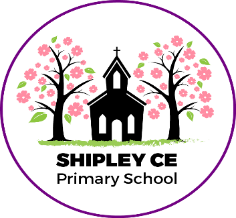 Nurturing Creative Thinking for Life Long LearningNEWSLETTERAutumn Term 10th November 2017 Shipley Church of England  Primary SchoolNurturing Creative Thinking for Life Long LearningNEWSLETTERAutumn Term 10th November 2017 Shipley Church of England  Primary SchoolNurturing Creative Thinking for Life Long LearningNEWSLETTERAutumn Term 10th November 2017 Shipley Church of England  Primary SchoolNurturing Creative Thinking for Life Long LearningNEWSLETTERAutumn Term 10th November 2017 Shipley Church of England  Primary SchoolNurturing Creative Thinking for Life Long LearningNEWSLETTERAutumn Term 10th November 2017 A Message from the Headteacher We have had a busy 2 weeks! Pupils began the term with Room on the Broom Day. Year 4 began Forest Schools, Year 3 dance lessons and drumming and guitar lessons have begun for individual children. We have had a number of visitors into our school assembly who have challenged us to read for a set amount of time every day for 30 days and others who have taught us how to become energy heroes and look after our planet. Foundation and Year 1 have begun their weekly bikes, trikes and scooter lessons and most classes are taking extra exercise with our health and wellbeing team by going for a walk in the local area at least 1x per week. We have had our new goal posts fitted and had designers in to plan the rest of the improvements to our playground which we are raising money for this year and parent classes have begun on healthy eating. Keep an eye out for fitness classes and English classes coming soon. I am sure you agree that we are always busy at Shipley. Thank you to the parents who attended the Headteacher update sessions. I hope that you found it useful. If you missed the sessions or would like to familiarise yourself with some of the steps that have been taken since our Ofsted report please visit our website, hover over the parent tab and click parent workshops where you will find my power point. Please make sure you check our website regularly. The calendar is kept up to date with current and future events. A Message from the Headteacher We have had a busy 2 weeks! Pupils began the term with Room on the Broom Day. Year 4 began Forest Schools, Year 3 dance lessons and drumming and guitar lessons have begun for individual children. We have had a number of visitors into our school assembly who have challenged us to read for a set amount of time every day for 30 days and others who have taught us how to become energy heroes and look after our planet. Foundation and Year 1 have begun their weekly bikes, trikes and scooter lessons and most classes are taking extra exercise with our health and wellbeing team by going for a walk in the local area at least 1x per week. We have had our new goal posts fitted and had designers in to plan the rest of the improvements to our playground which we are raising money for this year and parent classes have begun on healthy eating. Keep an eye out for fitness classes and English classes coming soon. I am sure you agree that we are always busy at Shipley. Thank you to the parents who attended the Headteacher update sessions. I hope that you found it useful. If you missed the sessions or would like to familiarise yourself with some of the steps that have been taken since our Ofsted report please visit our website, hover over the parent tab and click parent workshops where you will find my power point. Please make sure you check our website regularly. The calendar is kept up to date with current and future events. A Message from the Headteacher We have had a busy 2 weeks! Pupils began the term with Room on the Broom Day. Year 4 began Forest Schools, Year 3 dance lessons and drumming and guitar lessons have begun for individual children. We have had a number of visitors into our school assembly who have challenged us to read for a set amount of time every day for 30 days and others who have taught us how to become energy heroes and look after our planet. Foundation and Year 1 have begun their weekly bikes, trikes and scooter lessons and most classes are taking extra exercise with our health and wellbeing team by going for a walk in the local area at least 1x per week. We have had our new goal posts fitted and had designers in to plan the rest of the improvements to our playground which we are raising money for this year and parent classes have begun on healthy eating. Keep an eye out for fitness classes and English classes coming soon. I am sure you agree that we are always busy at Shipley. Thank you to the parents who attended the Headteacher update sessions. I hope that you found it useful. If you missed the sessions or would like to familiarise yourself with some of the steps that have been taken since our Ofsted report please visit our website, hover over the parent tab and click parent workshops where you will find my power point. Please make sure you check our website regularly. The calendar is kept up to date with current and future events. A Message from the Headteacher We have had a busy 2 weeks! Pupils began the term with Room on the Broom Day. Year 4 began Forest Schools, Year 3 dance lessons and drumming and guitar lessons have begun for individual children. We have had a number of visitors into our school assembly who have challenged us to read for a set amount of time every day for 30 days and others who have taught us how to become energy heroes and look after our planet. Foundation and Year 1 have begun their weekly bikes, trikes and scooter lessons and most classes are taking extra exercise with our health and wellbeing team by going for a walk in the local area at least 1x per week. We have had our new goal posts fitted and had designers in to plan the rest of the improvements to our playground which we are raising money for this year and parent classes have begun on healthy eating. Keep an eye out for fitness classes and English classes coming soon. I am sure you agree that we are always busy at Shipley. Thank you to the parents who attended the Headteacher update sessions. I hope that you found it useful. If you missed the sessions or would like to familiarise yourself with some of the steps that have been taken since our Ofsted report please visit our website, hover over the parent tab and click parent workshops where you will find my power point. Please make sure you check our website regularly. The calendar is kept up to date with current and future events. A Message from the Headteacher We have had a busy 2 weeks! Pupils began the term with Room on the Broom Day. Year 4 began Forest Schools, Year 3 dance lessons and drumming and guitar lessons have begun for individual children. We have had a number of visitors into our school assembly who have challenged us to read for a set amount of time every day for 30 days and others who have taught us how to become energy heroes and look after our planet. Foundation and Year 1 have begun their weekly bikes, trikes and scooter lessons and most classes are taking extra exercise with our health and wellbeing team by going for a walk in the local area at least 1x per week. We have had our new goal posts fitted and had designers in to plan the rest of the improvements to our playground which we are raising money for this year and parent classes have begun on healthy eating. Keep an eye out for fitness classes and English classes coming soon. I am sure you agree that we are always busy at Shipley. Thank you to the parents who attended the Headteacher update sessions. I hope that you found it useful. If you missed the sessions or would like to familiarise yourself with some of the steps that have been taken since our Ofsted report please visit our website, hover over the parent tab and click parent workshops where you will find my power point. Please make sure you check our website regularly. The calendar is kept up to date with current and future events. Children in Need- 17th November.We are keeping our healthy theme by encouraging pupils to be sponsored for a Dance-e-thon on Friday 17th November. Parents are welcome to join us at 9.00am to see us complete our challenge and join in too! Please encourage your child to complete their sponsor form and raise lots of money for this cause. The link to the sponsor form can be found on our website under news items or collect a paper copy from the school office. Children in Need- 17th November.We are keeping our healthy theme by encouraging pupils to be sponsored for a Dance-e-thon on Friday 17th November. Parents are welcome to join us at 9.00am to see us complete our challenge and join in too! Please encourage your child to complete their sponsor form and raise lots of money for this cause. The link to the sponsor form can be found on our website under news items or collect a paper copy from the school office. Children in Need- 17th November.We are keeping our healthy theme by encouraging pupils to be sponsored for a Dance-e-thon on Friday 17th November. Parents are welcome to join us at 9.00am to see us complete our challenge and join in too! Please encourage your child to complete their sponsor form and raise lots of money for this cause. The link to the sponsor form can be found on our website under news items or collect a paper copy from the school office. Children in Need- 17th November.We are keeping our healthy theme by encouraging pupils to be sponsored for a Dance-e-thon on Friday 17th November. Parents are welcome to join us at 9.00am to see us complete our challenge and join in too! Please encourage your child to complete their sponsor form and raise lots of money for this cause. The link to the sponsor form can be found on our website under news items or collect a paper copy from the school office. Children in Need- 17th November.We are keeping our healthy theme by encouraging pupils to be sponsored for a Dance-e-thon on Friday 17th November. Parents are welcome to join us at 9.00am to see us complete our challenge and join in too! Please encourage your child to complete their sponsor form and raise lots of money for this cause. The link to the sponsor form can be found on our website under news items or collect a paper copy from the school office. School NurseThe school nurse will be available on Friday 17th November from 9.00-10.30am. If you have any questions or concerns regarding your child and you wish to discuss them please drop in between these times. English Lessons for parentsA number of parents have asked if we could provide English Lessons. Lessons will begin on Wednesday 22nd November 2017. Sessions are between 9am and 11am every Wednesday morning in the Small Hall. If you want to improve your English you must be aged between 19 and 60 and bring have identification such as utility bill, passport or benefits letter. The course is free for 12 weeks with just an admin charge of £10. If you are interested in joining us please book a place by phoning the school office or speaking to a member of staff. English Lessons for parentsA number of parents have asked if we could provide English Lessons. Lessons will begin on Wednesday 22nd November 2017. Sessions are between 9am and 11am every Wednesday morning in the Small Hall. If you want to improve your English you must be aged between 19 and 60 and bring have identification such as utility bill, passport or benefits letter. The course is free for 12 weeks with just an admin charge of £10. If you are interested in joining us please book a place by phoning the school office or speaking to a member of staff. English Lessons for parentsA number of parents have asked if we could provide English Lessons. Lessons will begin on Wednesday 22nd November 2017. Sessions are between 9am and 11am every Wednesday morning in the Small Hall. If you want to improve your English you must be aged between 19 and 60 and bring have identification such as utility bill, passport or benefits letter. The course is free for 12 weeks with just an admin charge of £10. If you are interested in joining us please book a place by phoning the school office or speaking to a member of staff. English Lessons for parentsA number of parents have asked if we could provide English Lessons. Lessons will begin on Wednesday 22nd November 2017. Sessions are between 9am and 11am every Wednesday morning in the Small Hall. If you want to improve your English you must be aged between 19 and 60 and bring have identification such as utility bill, passport or benefits letter. The course is free for 12 weeks with just an admin charge of £10. If you are interested in joining us please book a place by phoning the school office or speaking to a member of staff. PTFA- CHRISTMAS FAYRE APPEALWe are fast approaching our Christmas Fayre on 15th December.  We need donation ofRaffle prizesCakes for the cake stallTeddies Unwanted giftsToys and gamesPTFA- CHRISTMAS FAYRE APPEALWe are fast approaching our Christmas Fayre on 15th December.  We need donation ofRaffle prizesCakes for the cake stallTeddies Unwanted giftsToys and gamesPTFA- CHRISTMAS FAYRE APPEALWe are fast approaching our Christmas Fayre on 15th December.  We need donation ofRaffle prizesCakes for the cake stallTeddies Unwanted giftsToys and gamesPTFA- CHRISTMAS FAYRE APPEALWe are fast approaching our Christmas Fayre on 15th December.  We need donation ofRaffle prizesCakes for the cake stallTeddies Unwanted giftsToys and gamesFix a Bike DaySustrans will be taking our assembly on 27th November to teach the children about the benefits of cycling and how and where they can cycle in the local area. This will be followed up by a free workshop day when pupils can bring in any bike from home and have it fixed, serviced and made safe for riding. If your child or sibling has a bike which needs some love and attention please bring it to school on Wednesday 29th November.Early Years and First Aid MobilePlease note that we now have a new phone for contacting parents regarding any first aid issues e.g. bumped heads. It will also be used by Early Years staff who need to contact parents during school hours. If you receive a call from the number 07396079642 please respond. This is just an outgoing calling system. If you need to contact school please call the school office on 01274 583900.Early Years and First Aid MobilePlease note that we now have a new phone for contacting parents regarding any first aid issues e.g. bumped heads. It will also be used by Early Years staff who need to contact parents during school hours. If you receive a call from the number 07396079642 please respond. This is just an outgoing calling system. If you need to contact school please call the school office on 01274 583900.Early Years and First Aid MobilePlease note that we now have a new phone for contacting parents regarding any first aid issues e.g. bumped heads. It will also be used by Early Years staff who need to contact parents during school hours. If you receive a call from the number 07396079642 please respond. This is just an outgoing calling system. If you need to contact school please call the school office on 01274 583900.Early Years and First Aid MobilePlease note that we now have a new phone for contacting parents regarding any first aid issues e.g. bumped heads. It will also be used by Early Years staff who need to contact parents during school hours. If you receive a call from the number 07396079642 please respond. This is just an outgoing calling system. If you need to contact school please call the school office on 01274 583900.Early Years and First Aid MobilePlease note that we now have a new phone for contacting parents regarding any first aid issues e.g. bumped heads. It will also be used by Early Years staff who need to contact parents during school hours. If you receive a call from the number 07396079642 please respond. This is just an outgoing calling system. If you need to contact school please call the school office on 01274 583900.School UniformThank you to all parents who are supporting our ‘new’ uniform.  Purple book bags are available in the school office for £2.  Harder wearing book bags with the school logo on are available from Henry Smiths in Shipley for £9.50.  Asda now has a limited number of purple sweatshirts and cardigans in stock – they are hidden behind the other colours!  They are trying to get more stock to the store for future.  Embroidered sweatshirts are in stock in most sizes at Henry Smiths – priced from £10.99 to £12.99 depending on size.School UniformThank you to all parents who are supporting our ‘new’ uniform.  Purple book bags are available in the school office for £2.  Harder wearing book bags with the school logo on are available from Henry Smiths in Shipley for £9.50.  Asda now has a limited number of purple sweatshirts and cardigans in stock – they are hidden behind the other colours!  They are trying to get more stock to the store for future.  Embroidered sweatshirts are in stock in most sizes at Henry Smiths – priced from £10.99 to £12.99 depending on size.School UniformThank you to all parents who are supporting our ‘new’ uniform.  Purple book bags are available in the school office for £2.  Harder wearing book bags with the school logo on are available from Henry Smiths in Shipley for £9.50.  Asda now has a limited number of purple sweatshirts and cardigans in stock – they are hidden behind the other colours!  They are trying to get more stock to the store for future.  Embroidered sweatshirts are in stock in most sizes at Henry Smiths – priced from £10.99 to £12.99 depending on size.Sublime Science- Science WeekAs advertised in previous newsletters we are very lucky to have Mad Mark from sublime science (as seen on BBC Dragons Den) visiting school to run workshops for pupils on 29th November. Due to financial cuts to budgets we are asking parents to make donations on Parent Pay to support us in continuing to provide such experiences. If you are able to donate please do so either via the school office or via Parent Pay online. We thank you in anticipation. Sublime Science- Science WeekAs advertised in previous newsletters we are very lucky to have Mad Mark from sublime science (as seen on BBC Dragons Den) visiting school to run workshops for pupils on 29th November. Due to financial cuts to budgets we are asking parents to make donations on Parent Pay to support us in continuing to provide such experiences. If you are able to donate please do so either via the school office or via Parent Pay online. We thank you in anticipation. Attendance  Whole school attendance Week ending Thank you to everyone who has made a great effort this term.Our attendance policy is on our website. Please make sure you are familiar with it. Following our Ofsted inspection we have been advised to be highly vigilant regarding extended leave and persistent absence. Please make sure you have spoken to the Head teacher regarding any planned holiday. We would like to remind you that attendance under 90% is regarded as persistent absence and will be dealt with appropriately. Please do all you can to support the school in achieving our above 95% attendance target. Attendance  Whole school attendance Week ending Thank you to everyone who has made a great effort this term.Our attendance policy is on our website. Please make sure you are familiar with it. Following our Ofsted inspection we have been advised to be highly vigilant regarding extended leave and persistent absence. Please make sure you have spoken to the Head teacher regarding any planned holiday. We would like to remind you that attendance under 90% is regarded as persistent absence and will be dealt with appropriately. Please do all you can to support the school in achieving our above 95% attendance target.  Free school MealsPlease claim even if your child is in Key Stage 1 and gets free meals anyway. By doing so you can get financial support with uniform, school trips, music lessons and your child will benefit from activities we can provide with the money we get from your application. It is quick and easy. Follow this link or call in to the school office and we will help you. You can get Free School Meals for your child if you or your partner gets either: 
Income Support.Income-based Jobseeker's AllowanceIncome-related Employment and Support AllowanceSupport under Part VI of the Immigration and Asylum Act 1999The Guarantee element of State Pension CreditChild Tax Credit, provided they are not entitled to Working Tax Credit and have an annual income of £16,190 or less, as assessed by Her Majesty's Revenue and CustomsWhere a parent is entitled to Working Tax Credit during the four-week period immediately after their employment ceases, or after they start to work less than 16 hours per week, their children are entitled to free school lunches.  Free school MealsPlease claim even if your child is in Key Stage 1 and gets free meals anyway. By doing so you can get financial support with uniform, school trips, music lessons and your child will benefit from activities we can provide with the money we get from your application. It is quick and easy. Follow this link or call in to the school office and we will help you. You can get Free School Meals for your child if you or your partner gets either: 
Income Support.Income-based Jobseeker's AllowanceIncome-related Employment and Support AllowanceSupport under Part VI of the Immigration and Asylum Act 1999The Guarantee element of State Pension CreditChild Tax Credit, provided they are not entitled to Working Tax Credit and have an annual income of £16,190 or less, as assessed by Her Majesty's Revenue and CustomsWhere a parent is entitled to Working Tax Credit during the four-week period immediately after their employment ceases, or after they start to work less than 16 hours per week, their children are entitled to free school lunches.  Free school MealsPlease claim even if your child is in Key Stage 1 and gets free meals anyway. By doing so you can get financial support with uniform, school trips, music lessons and your child will benefit from activities we can provide with the money we get from your application. It is quick and easy. Follow this link or call in to the school office and we will help you. You can get Free School Meals for your child if you or your partner gets either: 
Income Support.Income-based Jobseeker's AllowanceIncome-related Employment and Support AllowanceSupport under Part VI of the Immigration and Asylum Act 1999The Guarantee element of State Pension CreditChild Tax Credit, provided they are not entitled to Working Tax Credit and have an annual income of £16,190 or less, as assessed by Her Majesty's Revenue and CustomsWhere a parent is entitled to Working Tax Credit during the four-week period immediately after their employment ceases, or after they start to work less than 16 hours per week, their children are entitled to free school lunches.  Lovely comment to finishYear 5 are taking part in Energy Heroes workshops for the next 6 weeks which focuses on maths and science skills. We received an email from the organisers this week after their first session which we wanted to share. Well Done Year 5.Dear Miss HughesI just wanted to reiterate how impressed we were with your children this morning. They clearly engaged in the lesson and audit, and were able to ask some excellent (important) questions. The respect that they demonstrated towards each other, yourself and ‘visitors’ was exemplary.Best wishes for the rest of the programme. VikkiEnergy Heroes  Lovely comment to finishYear 5 are taking part in Energy Heroes workshops for the next 6 weeks which focuses on maths and science skills. We received an email from the organisers this week after their first session which we wanted to share. Well Done Year 5.Dear Miss HughesI just wanted to reiterate how impressed we were with your children this morning. They clearly engaged in the lesson and audit, and were able to ask some excellent (important) questions. The respect that they demonstrated towards each other, yourself and ‘visitors’ was exemplary.Best wishes for the rest of the programme. VikkiEnergy Heroes  Lovely comment to finishYear 5 are taking part in Energy Heroes workshops for the next 6 weeks which focuses on maths and science skills. We received an email from the organisers this week after their first session which we wanted to share. Well Done Year 5.Dear Miss HughesI just wanted to reiterate how impressed we were with your children this morning. They clearly engaged in the lesson and audit, and were able to ask some excellent (important) questions. The respect that they demonstrated towards each other, yourself and ‘visitors’ was exemplary.Best wishes for the rest of the programme. VikkiEnergy Heroes  Lovely comment to finishYear 5 are taking part in Energy Heroes workshops for the next 6 weeks which focuses on maths and science skills. We received an email from the organisers this week after their first session which we wanted to share. Well Done Year 5.Dear Miss HughesI just wanted to reiterate how impressed we were with your children this morning. They clearly engaged in the lesson and audit, and were able to ask some excellent (important) questions. The respect that they demonstrated towards each other, yourself and ‘visitors’ was exemplary.Best wishes for the rest of the programme. VikkiEnergy Heroes  Lovely comment to finishYear 5 are taking part in Energy Heroes workshops for the next 6 weeks which focuses on maths and science skills. We received an email from the organisers this week after their first session which we wanted to share. Well Done Year 5.Dear Miss HughesI just wanted to reiterate how impressed we were with your children this morning. They clearly engaged in the lesson and audit, and were able to ask some excellent (important) questions. The respect that they demonstrated towards each other, yourself and ‘visitors’ was exemplary.Best wishes for the rest of the programme. VikkiEnergy Heroes 